Задание на неделю с 12.05.2020г. по 015.05.2020г.Тема недели: «День Победы»Воспитатель: РудМ  многонева Светлана ВладимировнаРазвитие речи: Тема: День Победы –праздник дедовЗадачи: Познакомить детей с военной техникой. Задавать детям вопросы. Например: - Кто управляет танком?  Ответ (танкист)  и т.д.(просто нужно будет фото отчёт, без видео)Математика:Материалы:      • одноразовые тарелочки;       • макаронные изделия (лучше прямые).Задачи:  продолжать знакомить детей с понятиями «один, мало и много»; учить сравнивать совокупности предметов; закреплять знания о геометрических фигурах;развивать мелкую моторику и воображение. Содержание занятияПеред ребенком на столе лежат две тарелочки в одной много макаронных изделий, другая пустая.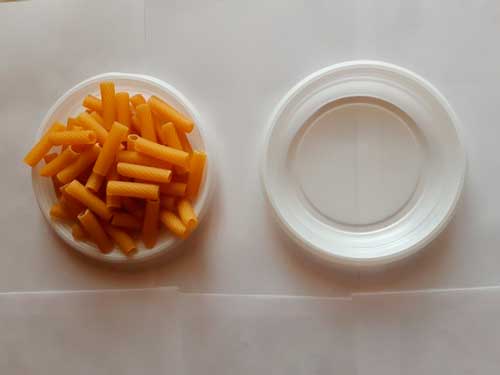 Попросить ребенка взять одну макаронину и спросить:- Сколько ты взял макарон? (одну), сколько осталось в тарелочке? (много).- Положи макаронину в другую тарелочку.Так повторяем три раза. Обязательно каждый раз уточняем у ребенка сколько он держит в руке макарон, а сколько осталось в тарелке.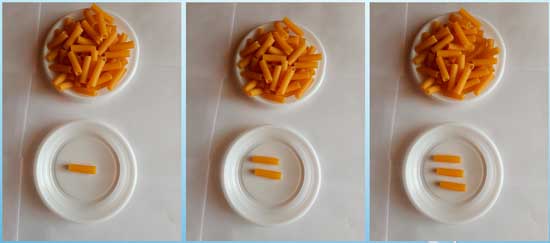 Затем нужно спросить у ребенка- Сколько стало во второй тарелочке макарон?Если ребенок ответит, что «три» подведите его к тому, чтобы он произнес слово мало. Можно спросить, как сказать по-другому, или уточнить, в первой тарелочке много, а в этой сколько? И показать руками: развести в стороны (много), свести руки (мало).Молодец! А сейчас мы поиграем. Знаешь ли ты геометрические фигуры? (Пусть ребенок назовет любые геометрические фигуры.)Мы сейчас с тобой выложим разные фигуры из макарон.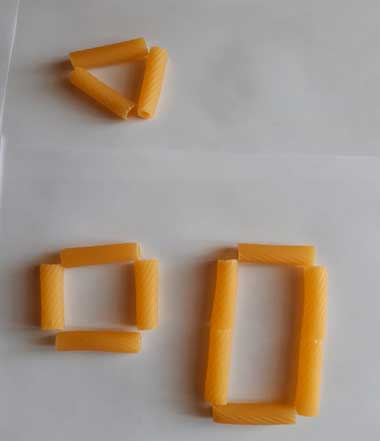 Рисование: Тема: «Салют Победы»Задачи: углублять представления о цвете (жёлтый, красный, синий, зелёный); учить детей передавать праздничный салют над городом.(рисунок можно нарисовать другой , только на эту тему)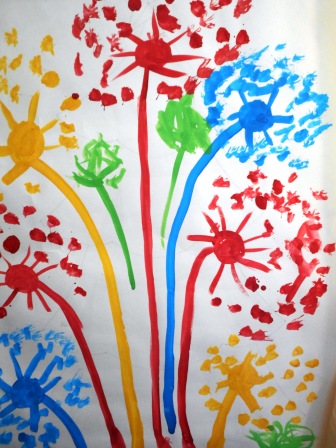 Аппликация: Тема: Голубь мираЗадачи: Продолжать формирование умений работы с бумагой. Развитие эмоционально- чувственной сферы детей,  обогащение их сенсорного опыта, развитие мелкой моторики пальцев рук.  Побуждение детей выражать свое отношение к близким через предметы, созданные своими руками.(аппликацию можно сделать другую , только на эту тему)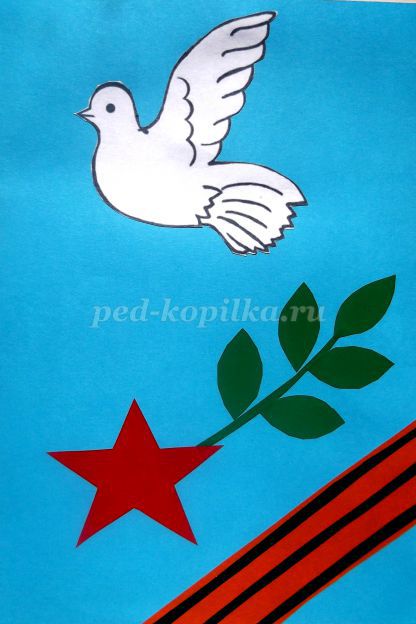 